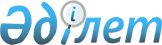 О внесении изменений и дополнений в решение маслихата от 23 декабря 2009 года № 264 "О районном бюджете Федоровского района на 2010-2012 годы"Решение маслихата Федоровского района Костанайской области от 14 января 2010 года № 286. Зарегистрировано Управлением юстиции Федоровского района Костанайской области 26 января 2010 года № 9-20-168

      В соответствии с подпунктом 1) пункта 1 статьи 6 Закона Республики Казахстан "О местном государственном управлении и самоуправлении в Республике Казахстан" от 23 января 2001 года, Федоровский районный маслихат РЕШИЛ:



      1. Внести в решение маслихата "О районном бюджете Федоровского района на 2010-2012 годы" от 23 декабря 2009 года № 264 (номер государственной регистрации 9-20-167, опубликовано от 7 января 2010 года в газете "Федоровские новости"), следующие изменения и дополнения:



      пункт 1 указанного решения изложить в новой редакции:

      "1. Утвердить районный бюджет Федоровского района на 2010–2012 годы согласно приложениям 1, 2, 3, соответственно, в том числе на 2010 год в следующих объемах:

      1) доходы – 1659044 тысячи тенге, в том числе по:

      налоговым поступлениям – 397047 тысяч тенге;

      неналоговым поступлениям – 2872 тысячи тенге;

      поступлениям от продажи основного капитала – 3000 тысячи тенге;

      поступлениям официальных трансфертов – 1256125 тысяч тенге;

      2) затраты – 1682321,3 тысячи тенге;

      3) чистое бюджетное кредитование – 20460 тысяч тенге, в том числе бюджетные кредиты – 20460 тысяч тенге;

      4) сальдо по операциям с финансовыми активами – 0,0 тысяч тенге;

      5) дефицит – -2818,9 тысяч тенге, который покрывается за счет привлечения свободных остатков, сложившихся на начало финансового года, направленных на финансирование дефицита бюджета";



      дополнить указанное решение пунктами 3-1, 3-2, 3-3, 3-4, 3-5 следующего содержания:

      "3-1. Учесть, что в районном бюджете на 2010 год предусмотрено поступление целевых текущих трансфертов из республиканского бюджета в следующих размерах:

      2436 тысяч тенге – на обеспечение учебными материалами дошкольных организаций образования, организаций среднего, технического и профессионального, послесреднего образования, институтов повышения квалификации по предмету "Самопознание";

      11227 тысяч тенге – на выплату государственной адресной социальной помощи и ежемесячного государственного пособия на детей до 18 лет в связи с ростом прожиточного минимума;

      9250 тысяч тенге – на выплату единовременной материальной помощи участникам и инвалидам Великой Отечественной войны к 65-летию Победы в Великой Отечественной войне;

      12000 тысяч тенге – на расширение программы социальных рабочих мест и молодежной практики;

      14606 тысяч тенге – на содержание подразделений местных исполнительных органов в области ветеринарии;

      7792 тысяч тенге – на проведение противоэпизоотических мероприятий.

      Распределение указанных трансфертов осуществляется на основании постановления акимата Костанайской области.



      3-2. Учесть, что в районном бюджете на 2010 год предусмотрено поступление целевых текущих трансфертов на развитие транспортной инфраструктуры в сумме 333773 тысяч тенге.



      3-3. Учесть, что в районном бюджете на 2010 год предусмотрено поступление из республиканского бюджета:

      целевых текущих трансфертов для реализации мер социальной поддержки специалистов социальной сферы сельских населенных пунктов в сумме 2887 тысяч тенге;

      бюджетных кредитов для реализации мер социальной поддержки специалистов социальной сферы сельских населенных пунктов в сумме 20460 тысяч тенге.

      Распределение указанных трансфертов осуществляется на основании постановления акимата Костанайской области.



      3-4. Учесть, что в районном бюджете на 2010 год предусмотрено поступление трансфертов из республиканского бюджета на реализацию Государственной программы развития образования в Республике Казахстан на 2005-2010 годы в сумме 13735 тысяч тенге, в том числе:

      8194 тысяч тенге – на оснащение учебным оборудованием кабинетов физики, химии, биологии в государственных учреждениях основного среднего и общего среднего образования;

      5541 тысяч тенге – на создание лингафонных и мультимедийных кабинетов в государственных учреждениях начального, основного среднего и общего среднего образования.

      Распределение указанных трансфертов осуществляется на основании постановления акимата Костанайской области.



      3-5. Учесть, что в районном бюджете на 2010 год предусмотрено поступление целевых текущих трансфертов из республиканского бюджета на финансирование социальных проектов в рамках реализации стратегии региональной занятости и переподготовки кадров в сумме 8200 тысяч тенге".

      Приложение 1, 2, 3, 5 к вышеуказанному решению изложить в новой редакции согласно приложениям 1, 2, 3, 4 к настоящему решению.



      2. Настоящее решение вводится в действие с 1 января 2010 года.      Председатель внеочередной сессии           Н. Дерновая      Секретарь районного маслихата            С. Сералинова      СОГЛАСОВАНО      Начальник государственного

      учреждения "Отдел экономики

      и финансов Федоровского района"

      ____________________ В. Гринак

      19 января 2010 года

 

Приложение 1         

к решению маслихата      

от 14 января 2010 года № 286  Приложение 1         

к решению маслихата      

от 23 декабря 2009 года № 264   Районный бюджет Федоровского района на 2010 год

 

Приложение 2          

к решению маслихата       

от 14 января 2010 года № 286  Приложение 2          

к решению маслихата       

от 23 декабря 2009 года № 264   Районный бюджет Федоровского района на 2011 год

 

Приложение 3          

к решению маслихата       

от 14 января 2010 года № 286  Приложение 3          

к решению маслихата       

от 23 декабря 2009 года № 264   Районный бюджет Федоровского района на 2012 год

 

Приложение 4         

к решению маслихата      

от 14 января 2010 года № 286  Приложение 5          

к решению маслихата      

от 23 декабря 2009 года № 264   Бюджетные программы сел и сельских округов 2010 год

 
					© 2012. РГП на ПХВ «Институт законодательства и правовой информации Республики Казахстан» Министерства юстиции Республики Казахстан
				КатегорияКатегорияКатегорияКатегорияКатегорияСумма,

тысяч

тенгеКлассКлассКлассКлассСумма,

тысяч

тенгеПодклассПодклассПодклассСумма,

тысяч

тенгеСпецификаСпецификаСумма,

тысяч

тенгеНаименованиеСумма,

тысяч

тенгеIДоходы1659044100000Налоговые поступления397047101000Подоходный налог179184101200Индивидуальный подоходный налог179184103000Социальный налог127080103100Социальный налог127080104000Hалоги на собственность74881104100Hалоги на имущество23395104300Земельный налог9586104400Hалог на транспортные средства23900104500Единый земельный налог18000105000Внутренние налоги на товары,

работы и услуги13942105200Акцизы3005105300Поступления за использование

природных и других ресурсов7500105400Сборы за ведение

предпринимательской и

профессиональной деятельности3437108000Обязательные платежи, взимаемые

за совершение юридически

значимых действий и (или) выдачу

документов уполномоченными на то

государственными органами или

должностными лицами1960108100Государственная пошлина1960200000Неналоговые поступления2872201000Доходы от государственной

собственности2304201500Доходы от аренды имущества,

находящегося в государственной

собственности2304202000Поступления от реализации

товаров (работ, услуг)

государственными учреждениями,

финансируемыми из

государственного бюджета4202100Поступления от реализации товаров

(работ, услуг) государственными

учреждениями, финансируемыми из

государственного бюджета4204000Штрафы, пеня, санкции,

взыскания, налагаемые

государственными учреждениями,

финансируемыми из

государственного бюджета, а

также содержащимися и

финансируемыми из бюджета (сметы

расходов) Национального Банка

Республики Казахстан84204100Штрафы, пеня, санкции, взыскания,

налагаемые государственными

учреждениями, финансируемыми из

государственного бюджета, а также

содержащимися и финансируемыми из

бюджета (сметы расходов)

Национального Банка Республики

Казахстан, за исключением

поступлений от организаций

нефтяного сектора84206000Прочие неналоговые поступления480206100Прочие неналоговые поступления480300000Поступления от продажи основного

капитала3000303000Продажа земли и нематериальных

активов3000303100Продажа земли 3000400000Поступления трансфертов1256125402000Трансферты из вышестоящих органов

государственного управления1256125402200Трансферты из областного бюджета1256125Функциональная группаФункциональная группаФункциональная группаФункциональная группаФункциональная группаСумма,

тысяч

тенгеФункциональная подгруппаФункциональная подгруппаФункциональная подгруппаФункциональная подгруппаСумма,

тысяч

тенгеАдминистратор бюджетных программАдминистратор бюджетных программАдминистратор бюджетных программСумма,

тысяч

тенгеПрограммаПрограммаСумма,

тысяч

тенгеНаименованиеНаименованиеСумма,

тысяч

тенгеIIЗатраты1682321,31Государственные услуги

общего характера16469101Представительные,

исполнительные и другие

органы, выполняющие общие

функции государственного

управления149634112Аппарат маслихата района

(города областного

значения)9029001Услуги по обеспечению

деятельности маслихата района

(города областного значения)9029122Аппарат акима района

(города областного

значения)47115001Услуги по обеспечению

деятельности акима района

(города областного значения)34068004Материально-техническое

оснащение государственных

органов13047123Аппарат акима района в

городе, города районного

значения, поселка, аула

(села), аульного

(сельского) округа93490001Услуги по обеспечению

деятельности акима района в

городе, города районного

значения, поселка, аула

(села), аульного (сельского)

округа92140023Материально-техническое

оснащение государственных

органов135002Финансовая деятельность667459Отдел экономики и финансов

района (города областного

значения)667004Организация работы по выдаче

разовых талонов и обеспечение

полноты сбора сумм от

реализации разовых талонов346011Учет, хранение, оценка и

реализация имущества,

поступившего в коммунальную

собственность32109Прочие государственные

услуги общего характера14390459Отдел экономики и финансов

района (города областного

значения)14390001Услуги по реализации

государственной политики в

области формирования и

развития экономической

политики, государственного

планирования, исполнения

бюджета и управления

коммунальной собственностью

района (города областного

значения)14240017Материально-техническое

оснащение государственных

органов1502Оборона164901Военные нужды1649122Аппарат акима района

(города областного

значения)1649005Мероприятия в рамках

исполнения всеобщей воинской

обязанности16494Образование77683501Дошкольное воспитание и

обучение23185123Аппарат акима района в

городе, города районного

значения, поселка, аула

(села), аульного

(сельского) округа23185004Поддержка организаций

дошкольного воспитания и

обучения2318502Начальное, основное среднее

и общее среднее образование733650123Аппарат акима района в

городе, города районного

значения, поселка, аула

(села), аульного

(сельского) округа4469005Организация бесплатного

подвоза учащихся до школы и

обратно в аульной (сельской)

местности4469464Отдел образования района

(города областного

значения)729181003Общеобразовательное обучение717858006Дополнительное образование для

детей1132309Прочие услуги в области

образования20000464Отдел образования района

(города областного

значения)20000001Услуги по реализации

государственной политики на

местном уровне в области

образования9657005Приобретение и доставка

учебников, учебно-методических

комплексов для государственных

организаций образования района

(города областного значения)103436Социальная помощь и

социальное обеспечение9274102Социальная помощь81417451Отдел занятости и социальных программ района

(города областного

значения)81417002Программа занятости19942005Государственная адресная

социальная помощь2503006Жилищная помощь2873007Социальная помощь отдельным

категориям нуждающихся граждан

по решениям местных

представительных органов8389010Материальное обеспечение

детей-инвалидов, воспитывающихся и обучающихся

на дому594014Оказание социальной помощи

нуждающимся гражданам на дому11374016Государственные пособия на

детей до 18 лет24157017Обеспечение нуждающихся

инвалидов обязательными

гигиеническими средствами и

предоставление услуг

специалистами жестового языка,

индивидуальными помощниками в

соответствии с индивидуальной

программой реабилитации инвалида2335020Выплата единовременной

материальной помощи участникам

и инвалидам Великой

Отечественной войны к 65-летию

Победы в Великой Отечественной

войне925009Прочие услуги в области

социальной помощи и

социального обеспечения11324451Отдел занятости и социальных программ района

(города областного

значения)11324001Услуги по реализации

государственной политики на

местном уровне в области

обеспечения занятости

социальных программ для

населения11052011Оплата услуг по зачислению,

выплате и доставке пособий и

других социальных выплат2727Жилищно-коммунальное

хозяйство37044,301Жилищное хозяйство4817,3458Отдел жилищно-коммунального

хозяйства, пассажирского

транспорта и автомобильных

дорог района (города

областного значения)4817,3004Обеспечение жильем

отдельных категорий граждан4817,303Благоустройство населенных

пунктов32227123Аппарат акима района в

городе, города районного

значения, поселка, аула

(села), аульного

(сельского) округа32227008Освещение улиц населенных

пунктов10624009Обеспечение санитарии

населенных пунктов5961010Содержание мест захоронений и

погребение безродных239011Благоустройство и озеленение

населенных пунктов154038Культура, спорт, туризм и

информационное пространство6659401Деятельность в области

культуры28893457Отдел культуры, развития

языков, физической культуры

и спорта района (города

областного значения)28893003Поддержка культурно-досуговой

работы2889302Спорт2456457Отдел культуры, развития

языков, физической культуры

и спорта района (города

областного значения)2456009Проведение спортивных

соревнований на районном

(города областного значения)

уровне980010Подготовка и участие членов

сборных команд района (города

областного значения) по

различным видам спорта на

областных спортивных

соревнованиях147603Информационное пространство23151457Отдел культуры, развития

языков, физической культуры

и спорта района (города

областного значения)21151006Функционирование районных

(городских) библиотек20428007Развитие государственного

языка и других языков народов

Казахстана723456Отдел внутренней политики

района (города областного

значения)2000002Услуги по проведению

государственной информационной

политики через средства

массовой информации200009Прочие услуги по

организации культуры,

спорта, туризма и

информационного

пространства12094457Отдел культуры, развития

языков, физической культуры

и спорта района (города

областного значения)6100001Услуги по реализации

государственной политики на

местном уровне в области

культуры, развития языков,

физической культуры и спорта6100456Отдел внутренней политики

района (города областного

значения)5994001Услуги по реализации

государственной политики на

местном уровне в области

информации, укрепления

государственности и

формирования социального

оптимизма граждан5648003Реализация региональных

программ в сфере молодежной

политики34610Сельское, водное, лесное,

рыбное хозяйство,

особоохраняемые природные

территории, охрана

окружающей среды и

животного мира, земельные

отношения5129801Сельское хозяйство38572462Отдел сельского хозяйства

района (города областного

значения)38572001Услуги по реализации

государственной политики на

местном уровне в сфере

сельского хозяйства14913007Материально-техническое

оснащение государственных

органов312008Бюджетные кредиты для

реализации мер социальной

поддержки специалистов

социальной сферы сельских

населенных пунктов20460099Реализация мер социальной

поддержки специалистов

социальной сферы сельских

населенных пунктов за счет

целевых трансфертов из

республиканского бюджета288706Земельные отношения4934463Отдел земельных отношений

района (города областного

значения)4934001Услуги по реализации

государственной политики в

области регулирования

земельных отношений на

территории района (города

областного значения)493409Прочие услуги в области

сельского, водного,

лесного, рыбного хозяйства,

охраны окружающей среды и

земельных отношений7792462Отдел сельского хозяйства

района (города областного

значения)7792009Проведение

противоэпизоотических

мероприятий779211Промышленность,

архитектурная,

градостроительная и

строительная деятельность566802Архитектурная,

градостроительная и

строительная деятельность5668466Отдел архитектуры,

градостроительства и

строительства района

(города областного

значения)5668001Услуги по реализации

государственной политики в

области строительства,

улучшения архитектурного

облика городов, районов и

населенных пунктов области и

обеспечению рационального и

эффективного

градостроительного освоения

территории района (города

областного значения)566812Транспорт и коммуникации38812101Автомобильный транспорт388121123Аппарат акима района в

городе, города районного

значения, поселка, аула

(села), аульного

(сельского) округа4400013Обеспечение функционирования

автомобильных дорог в городах

районного значения, поселках,

аулах (селах), аульных

(сельских) округах4400458Отдел жилищно-коммунального

хозяйства, пассажирского

транспорта и автомобильных

дорог района (города

областного значения)383721020Развитие транспортной

инфраструктуры333773023Обеспечение функционирования

автомобильных дорог4994813Прочие1235203Поддержка

предпринимательской

деятельности и защита

конкуренции3829469Отдел предпринимательства

района (города областного

значения)3829001Услуги по реализации

государственной политики на

местном уровне в области

развития предпринимательства и

промышленности382909Прочие8523459Отдел экономики и финансов

района (города областного

значения)4030012Резерв местного

исполнительного органа района

(города областного значения)4030458Отдел жилищно-коммунального

хозяйства, пассажирского

транспорта и автомобильных

дорог района (города

областного значения)4493001Услуги по реализации

государственной политики на

местном уровне в области

жилищно-коммунального

хозяйства, пассажирского

транспорта и автомобильных

дорог449315Трансферты85329,601Трансферты85329,6459Отдел экономики и финансов

района (города областного

значения)85329,6006Возврат неиспользованных

(недоиспользованных) целевых

трансфертов1,6020Целевые текущие трансферты в

вышестоящие бюджеты в связи с

изменением фонда оплаты труда

в бюджетной сфере85328IIIЧистое бюджетное

кредитование20460Бюджетные кредиты2046010Сельское, водное, лесное,

рыбное хозяйство, особо

охраняемые природные

территории, охрана

окружающей среды и

животного мира, земельные

отношения204601Сельское хозяйство20460462Отдел сельского хозяйства

района (города областного

значения)20460Бюджетные кредиты для

реализации мер социальной

поддержки специалистов

социальной сферы сельских

населенных пунктов20460VIДефицит (-), профицит (+)-2818,9VФинансирование дефицита

(использование профицита)2818,98Движение остатков бюджетных

средств2818,901Остатки бюджетных средств2818,91Свободные остатки бюджетных

средств2818,901Свободные остатки бюджетных

средств2818,9КатегорияКатегорияКатегорияКатегорияКатегорияСумма,

тысяч

тенгеКлассКлассКлассКлассСумма,

тысяч

тенгеПодклассПодклассПодклассСумма,

тысяч

тенгеСпецификаСпецификаСумма,

тысяч

тенгеНаименованиеСумма,

тысяч

тенгеIДоходы1703801100000Налоговые поступления344866101000Подоходный налог155652101200Индивидуальный подоходный налог155652103000Социальный налог110369103100Социальный налог110369104000Hалоги на собственность65034104100Hалоги на имущество20319104300Земельный налог8325104400Hалог на транспортные средства20757104500Единый земельный налог15633105000Внутренние налоги на товары,

работы и услуги12109105200Акцизы2610105300Поступления за использование

природных и других ресурсов6514105400Сборы за ведение

предпринимательской и

профессиональной деятельности2985108000Обязательные платежи, взимаемые

за совершение юридически

значимых действий и (или)

выдачу документов

уполномоченными на то

государственными органами или

должностными лицами1702108100Государственная пошлина1702200000Неналоговые поступления2494201000Доходы от государственной

собственности2001201500Доходы от аренды имущества,

находящегося в государственной

собственности2001202000Поступления от реализации

товаров (работ, услуг)

государственными учреждениями,

финансируемыми из

государственного бюджета3202100Поступления от реализации товаров

(работ, услуг) государственными

учреждениями, финансируемыми из

государственного бюджета3204000Штрафы, пеня, санкции,

взыскания, налагаемые

государственными учреждениями,

финансируемыми из

государственного бюджета, а

также содержащимися и

финансируемыми из бюджета

(сметы расходов) Национального

Банка Республики Казахстан73204100Штрафы, пеня, санкции, взыскания,

налагаемые государственными

учреждениями, финансируемыми из

государственного бюджета, а также

содержащимися и финансируемыми из

бюджета (сметы расходов)

Национального Банка Республики

Казахстан, за исключением

поступлений от организаций

нефтяного сектора73206000Прочие неналоговые поступления417206100Прочие неналоговые поступления417300000Поступления от продажи

основного капитала2606303000Продажа земли и нематериальных

активов2606303100Продажа земли2606400000Поступления трансфертов1353835402000Трансферты из вышестоящих органов

государственного управления1353835402200Трансферты из областного бюджета1353835Функциональная группаФункциональная группаФункциональная группаФункциональная группаФункциональная группаСумма,

тысяч

тенгеФункциональная подгруппаФункциональная подгруппаФункциональная подгруппаФункциональная подгруппаСумма,

тысяч

тенгеАдминистратор бюджетных программАдминистратор бюджетных программАдминистратор бюджетных программСумма,

тысяч

тенгеПрограммаПрограммаСумма,

тысяч

тенгеIIЗатраты17038011Государственные услуги общего

характера19769101Представительные,

исполнительные и другие

органы, выполняющие общие

функции государственного

управления178575112Аппарат маслихата района

(города областного значения)11463001Услуги по обеспечению

деятельности маслихата района

(города областного значения)11463122Аппарат акима района (города

областного значения)62359001Услуги по обеспечению

деятельности акима района

(города областного значения)43252004Материально-техническое

оснащение государственных

органов19107123Аппарат акима района в

городе, города районного

значения, поселка, аула

(села), аульного (сельского)

округа104753001Услуги по обеспечению

деятельности акима района в

городе, города районного

значения, поселка, аула (села),

аульного (сельского) округа10475302Финансовая деятельность847459Отдел экономики и финансов

района (города областного

значения)847004Организация работы по выдаче

разовых талонов и обеспечение

полноты сбора сумм от реализации

разовых талонов439011Учет, хранение, оценка и

реализация имущества,

поступившего в коммунальную

собственность40809Прочие государственные услуги

общего характера18269459Отдел экономики и финансов

района (города областного

значения)18269001Услуги по реализации

государственной политики в

области формирования и развития

экономической политики,

государственного планирования,

исполнения бюджета и управления

коммунальной собственностью

района (города областного

значения)18079017Материально-техническое

оснащение государственных

органов1902Оборона209401Военные нужды2094122Аппарат акима района (города

областного значения)2094005Мероприятия в рамках исполнения

всеобщей воинской обязанности20944Образование96572501Дошкольное воспитание и

обучение29435123Аппарат акима района в

городе, города районного

значения, поселка, аула

(села), аульного (сельского)

округа29435004Поддержка организаций

дошкольного воспитания и

обучения2943502Начальное, основное среднее и

общее среднее образование913991123Аппарат акима района в

городе, города районного

значения, поселка, аула

(села), аульного (сельского)

округа5674005Организация бесплатного подвоза

учащихся до школы и обратно в

аульной (сельской) местности5674464Отдел образования района

(города областного значения)908317003Общеобразовательное обучение893942006Дополнительное образование для

детей1437509Прочие услуги в области

образования22299464Отдел образования района

(города областного значения)22299001Услуги по реализации

государственной политики на

местном уровне в области

образования12260005Приобретение и доставка

учебников, учебно-методических

комплексов для государственных

организаций образования района

(города областного значения)100396Социальная помощь и

социальное обеспечение7650902Социальная помощь62133451Отдел занятости и социальных

программ района (города

областного значения)62133002Программа занятости10083005Государственная адресная

социальная помощь2647006Жилищная помощь3648007Социальная помощь отдельным

категориям нуждающихся граждан

по решениям местных

представительных органов10651010Материальное обеспечение

детей-инвалидов, воспитывающихся

и обучающихся на дому754014Оказание социальной помощи

нуждающимся гражданам на дому14440016Государственные пособия на детей

до 18 лет16946017Обеспечение нуждающихся

инвалидов обязательными

гигиеническими средствами и

предоставление услуг

специалистами жестового языка,

индивидуальными помощниками в

соответствии с индивидуальной

программой реабилитации инвалида296409Прочие услуги в области

социальной помощи и

социального обеспечения14376451Отдел занятости и социальных

программ района (города

областного значения)14376001Услуги по реализации

государственной политики на

местном уровне в области

обеспечения занятости социальных

программ для населения14031011Оплата услуг по зачислению,

выплате и доставке пособий и

других социальных выплат3457Жилищно-коммунальное

хозяйство3050403Благоустройство населенных

пунктов30504123Аппарат акима района в

городе, города районного

значения, поселка, аула

(села), аульного (сельского)

округа30504008Освещение улиц населенных

пунктов13488009Обеспечение санитарии населенных

пунктов7568010Содержание мест захоронений и

погребение безродных303011Благоустройство и озеленение

населенных пунктов91458Культура, спорт, туризм и

информационное пространство8454601Деятельность в области

культуры36682457Отдел культуры, развития

языков, физической культуры и

спорта района (города

областного значения)36682003Поддержка культурно-досуговой

работы3668202Спорт3118457Отдел культуры, развития

языков, физической культуры и

спорта района (города

областного значения)3118009Проведение спортивных

соревнований на районном (города

областного значения) уровне1244010Подготовка и участие членов

сборных команд района (города

областного значения) по

различным видам спорта на

областных спортивных

соревнованиях187403Информационное пространство29392457Отдел культуры, развития

языков, физической культуры и

спорта района (города

областного значения)26853006Функционирование районных

(городских) библиотек25935007Развитие государственного языка

и других языков народов

Казахстана918456Отдел внутренней политики

района (города областного

значения)2539002Услуги по проведению

государственной информационной

политики через средства массовой

информации253909Прочие услуги по организации

культуры, спорта, туризма и

информационного пространства15354457Отдел культуры, развития

языков, физической культуры и

спорта района (города

областного значения)7744001Услуги по реализации

государственной политики на

местном уровне в области

культуры, развития языков,

физической культуры и спорта7744456Отдел внутренней политики

района (города областного

значения)7610001Услуги по реализации

государственной политики на

местном уровне в области

информации, укрепления

государственности и формирования

социального оптимизма граждан7171003Реализация региональных программ

в сфере молодежной политики43910Сельское, водное, лесное,

рыбное хозяйство,

особоохраняемые природные

территории, охрана окружающей

среды и животного мира,

земельные отношения2099001Сельское хозяйство14726462Отдел сельского хозяйства

района (города областного

значения)14726001Услуги по реализации

государственной политики на

местном уровне в сфере сельского

хозяйства1472606Земельные отношения6264463Отдел земельных отношений

района (города областного

значения)6264001Услуги по реализации

государственной политики в

области регулирования земельных

отношений на территории района

(города областного значения)626411Промышленность,

архитектурная,

градостроительная и

строительная деятельность719602Архитектурная,

градостроительная и

строительная деятельность7196466Отдел архитектуры,

градостроительства и

строительства района (города

областного значения)7196001Услуги по реализации

государственной политики в

области строительства, улучшения

архитектурного облика городов,

районов и населенных пунктов

области и обеспечению

рационального и эффективного

градостроительного освоения

территории района (города

областного значения)719612Транспорт и коммуникации30286501Автомобильный транспорт302865123Аппарат акима района в

городе, города районного

значения, поселка, аула

(села), аульного (сельского)

округа5586013Обеспечение функционирования

автомобильных дорог в городах

районного значения, поселках,

аулах (селах), аульных

(сельских) округах5586458Отдел жилищно-коммунального

хозяйства, пассажирского

транспорта и автомобильных

дорог района (города

областного значения)297279020Развитие транспортной

инфраструктуры 233866023Обеспечение функционирования

автомобильных дорог6341313Прочие1568103Поддержка предпринимательской

деятельности и защита

конкуренции4861469Отдел предпринимательства

района (города областного

значения)4861001Услуги по реализации

государственной политики на

местном уровне в области

развития предпринимательства и

промышленности486109Прочие10820459Отдел экономики и финансов

района (города областного

значения)5116012Резерв местного исполнительного

органа района (города областного

значения)5116458Отдел жилищно-коммунального

хозяйства, пассажирского

транспорта и автомобильных

дорог района (города

областного значения)5704001Услуги по реализации

государственной политики на

местном уровне в области

жилищно-коммунального хозяйства,

пассажирского транспорта и

автомобильных дорог570415Трансферты001Трансферты0459Отдел экономики и финансов

района (города областного

значения)0006Возврат неиспользованных

(недоиспользованных) целевых

трансфертов0IIIДефицит (-), профицит (+)0VIФинансирование дефицита

(использование профицита)08Движение остатков бюджетных

средств001Остатки бюджетных средств01Свободные остатки бюджетных

средств001Свободные остатки бюджетных

средств0КатегорияКатегорияКатегорияКатегорияКатегорияСумма,

тысяч

тенгеКлассКлассКлассКлассСумма,

тысяч

тенгеПодклассПодклассПодклассСумма,

тысяч

тенгеСпецификаСпецификаСумма,

тысяч

тенгеНаименованиеСумма,

тысяч

тенгеIДоходы2039245100000Налоговые поступления348838101000Подоходный налог157444101200Индивидуальный подоходный налог157444103000Социальный налог111640103100Социальный налог111640104000Hалоги на собственность65783104100Hалоги на имущество20553104300Земельный налог8421104400Hалог на транспортные средства20996104500Единый земельный налог15813105000Внутренние налоги на товары,

работы и услуги12249105200Акцизы2640105300Поступления за использование

природных и других ресурсов6589105400Сборы за ведение

предпринимательской и

профессиональной деятельности3020108000Обязательные платежи, взимаемые

за совершение юридически

значимых действий и (или) выдачу

документов уполномоченными на то

государственными органами или

должностными лицами1722108100Государственная пошлина1722200000Неналоговые поступления2523201000Доходы от государственной

собственности2024201500Доходы от аренды имущества,

находящегося в государственной

собственности2024202000Поступления от реализации

товаров (работ, услуг)

государственными учреждениями,

финансируемыми из

государственного бюджета3202100Поступления от реализации товаров

(работ, услуг) государственными

учреждениями, финансируемыми из

государственного бюджета3204000Штрафы, пеня, санкции,

взыскания, налагаемые

государственными учреждениями,

финансируемыми из

государственного бюджета, а

также содержащимися и

финансируемыми из бюджета (сметы

расходов) Национального Банка

Республики Казахстан74204100Штрафы, пеня, санкции, взыскания,

налагаемые государственными

учреждениями, финансируемыми из

государственного бюджета, а также

содержащимися и финансируемыми из

бюджета (сметы расходов)

Национального Банка Республики

Казахстан, за исключением

поступлений от организаций

нефтяного сектора74206000Прочие неналоговые поступления422206100Прочие неналоговые поступления422300000Поступления от продажи основного

капитала2636303000Продажа земли и нематериальных

активов2636303100Продажа земли2636400000Поступления трансфертов1685248402000Трансферты из вышестоящих органов

государственного управления1685248402200Трансферты из областного бюджета1685248Функциональная группаФункциональная группаФункциональная группаФункциональная группаФункциональная группаСумма,

тысяч

тенгеФункциональная подгруппаФункциональная подгруппаФункциональная подгруппаФункциональная подгруппаСумма,

тысяч

тенгеАдминистратор бюджетных программАдминистратор бюджетных программАдминистратор бюджетных программСумма,

тысяч

тенгеПрограммаПрограммаСумма,

тысяч

тенгеНаименованиеНаименованиеСумма,

тысяч

тенгеIIЗатраты20392451Государственные услуги общего

характера22011301Представительные,

исполнительные и другие

органы, выполняющие общие

функции государственного

управления198828112Аппарат маслихата района

(города областного значения)12763001Услуги по обеспечению

деятельности маслихата района

(города областного значения)12763122Аппарат акима района (города

областного значения)69430001Услуги по обеспечению

деятельности акима района

(города областного значения)48158004Материально-техническое

оснащение государственных

органов21272123Аппарат акима района в

городе, города районного

значения, поселка, аула

(села), аульного (сельского)

округа116635001Услуги по обеспечению

деятельности акима района в

городе, города районного

значения, поселка, аула (села),

аульного (сельского) округа11663502Финансовая деятельность943459Отдел экономики и финансов

района (города областного

значения)943004Организация работы по выдаче

разовых талонов и обеспечение

полноты сбора сумм от реализации

разовых талонов489011Учет, хранение, оценка и

реализация имущества,

поступившего в коммунальную

собственность45409Прочие государственные услуги

общего характера20342459Отдел экономики и финансов

района (города областного

значения)20342001Услуги по реализации

государственной политики в

области формирования и развития

экономической политики,

государственного планирования,

исполнения бюджета и управления

коммунальной собственностью

района (города областного

значения)20130017Материально-техническое

оснащение государственных

органов2122Оборона233101Военные нужды2331122Аппарат акима района (города

областного значения)2331005Мероприятия в рамках исполнения

всеобщей воинской обязанности23314Образование107526601Дошкольное воспитание и

обучение32774123Аппарат акима района в

городе, города районного

значения, поселка, аула

(села), аульного (сельского)

округа32774004Поддержка организаций

дошкольного воспитания и

обучения3277402Начальное, основное среднее и

общее среднее образование1017664123Аппарат акима района в

городе, города районного

значения, поселка, аула

(села), аульного (сельского)

округа6317005Организация бесплатного подвоза

учащихся до школы и обратно в

аульной (сельской) местности6317464Отдел образования района

(города областного значения)1011347003Общеобразовательное обучение995341006Дополнительное образование для

детей1600609Прочие услуги в области

образования24828464Отдел образования района

(города областного значения)24828001Услуги по реализации

государственной политики на

местном уровне в области

образования13651005Приобретение и доставка

учебников, учебно-методических

комплексов для государственных

организаций образования района

(города областного значения)111776Социальная помощь и

социальное обеспечение8518802Социальная помощь69181451Отдел занятости и социальных

программ района (города

областного значения)69181002Программа занятости11227005Государственная адресная

социальная помощь2947006Жилищная помощь4061007Социальная помощь отдельным

категориям нуждающихся граждан

по решениям местных

представительных органов11858010Материальное обеспечение

детей-инвалидов, воспитывающихся

и обучающихся на дому840014Оказание социальной помощи

нуждающимся гражданам на дому16078016Государственные пособия на детей

до 18 лет18869017Обеспечение нуждающихся

инвалидов обязательными

гигиеническими средствами и

предоставление услуг

специалистами жестового языка,

индивидуальными помощниками в

соответствии с индивидуальной

программой реабилитации инвалида330109Прочие услуги в области

социальной помощи и

социального обеспечения16007451Отдел занятости и социальных

программ района (города

областного значения)16007001Услуги по реализации

государственной политики на

местном уровне в области

обеспечения занятости социальных

программ для населения15623011Оплата услуг по зачислению,

выплате и доставке пособий и

других социальных выплат3847Жилищно-коммунальное

хозяйство3396403Благоустройство населенных

пунктов33964123Аппарат акима района в

городе, города районного

значения, поселка, аула

(села), аульного (сельского)

округа33964008Освещение улиц населенных

пунктов15018009Обеспечение санитарии населенных

пунктов8426010Содержание мест захоронений и

погребение безродных338011Благоустройство и озеленение

населенных пунктов101828Культура, спорт, туризм и

информационное пространство9413601Деятельность в области

культуры40843457Отдел культуры, развития

языков, физической культуры и

спорта района (города

областного значения)40843003Поддержка культурно-досуговой

работы4084302Спорт3471457Отдел культуры, развития

языков, физической культуры и

спорта района (города

областного значения)3471009Проведение спортивных

соревнований на районном (города

областного значения) уровне1385010Подготовка и участие членов

сборных команд района (города

областного значения) по

различным видам спорта на

областных спортивных

соревнованиях208603Информационное пространство32726457Отдел культуры, развития

языков, физической культуры и

спорта района (города

областного значения)29899006Функционирование районных

(городских) библиотек28877007Развитие государственного языка

и других языков народов

Казахстана1022456Отдел внутренней политики

района (города областного

значения)2827002Услуги по проведению

государственной информационной

политики через средства массовой

информации282709Прочие услуги по организации

культуры, спорта, туризма и

информационного пространства17096457Отдел культуры, развития

языков, физической культуры и

спорта района (города

областного значения)8623001Услуги по реализации

государственной политики на

местном уровне в области

культуры, развития языков,

физической культуры и спорта8623456Отдел внутренней политики

района (города областного

значения)8473001Услуги по реализации

государственной политики на

местном уровне в области

информации, укрепления

государственности и формирования

социального оптимизма граждан7984003Реализация региональных программ

в сфере молодежной политики48910Сельское, водное, лесное,

рыбное хозяйство,

особоохраняемые природные

территории, охрана окружающей

среды и животного мира,

земельные отношения2337101Сельское хозяйство16396462Отдел сельского хозяйства

района (города областного

значения)16396001Услуги по реализации

государственной политики на

местном уровне в сфере сельского

хозяйства1639606Земельные отношения6975463Отдел земельных отношений

района (города областного

значения)6975001Услуги по реализации

государственной политики в

области регулирования земельных

отношений на территории района

(города областного значения)697511Промышленность,

архитектурная,

градостроительная и

строительная деятельность801202Архитектурная,

градостроительная и

строительная деятельность8012466Отдел архитектуры,

градостроительства и

строительства района (города

областного значения)8012001Услуги по реализации

государственной политики в

области строительства, улучшения

архитектурного облика городов,

районов и населенных пунктов

области и обеспечению

рационального и эффективного

градостроительного освоения

территории района (города

областного значения)801212Транспорт и коммуникации47940301Автомобильный транспорт479403123Аппарат акима района в

городе, города районного

значения, поселка, аула

(села), аульного (сельского)

округа6220013Обеспечение функционирования

автомобильных дорог в городах

районного значения, поселках,

аулах (селах), аульных

(сельских) округах6220458Отдел жилищно-коммунального

хозяйства, пассажирского

транспорта и автомобильных

дорог района (города

областного значения)473183020Развитие транспортной

инфраструктуры402577023Обеспечение функционирования

автомобильных дорог7060613Прочие1746103Поддержка предпринимательской

деятельности и защита

конкуренции5413469Отдел предпринимательства

района (города областного

значения)5413001Услуги по реализации

государственной политики на

местном уровне в области

развития предпринимательства и

промышленности541309Прочие12048459Отдел экономики и финансов

района (города областного

значения)5697012Резерв местного исполнительного

органа района (города областного

значения)5697458Отдел жилищно-коммунального

хозяйства, пассажирского

транспорта и автомобильных

дорог района (города

областного значения)6351001Услуги по реализации

государственной политики на

местном уровне в области

жилищно-коммунального хозяйства,

пассажирского транспорта и

автомобильных дорог635115Трансферты001Трансферты0459Отдел экономики и финансов

района (города областного

значения)0006Возврат неиспользованных

(недоиспользованных) целевых

трансфертов0IIIДефицит (-), профицит (+)0VIФинансирование дефицита

(использование профицита)08Движение остатков бюджетных

средств001Остатки бюджетных средств01Свободные остатки бюджетных

средств001Свободные остатки бюджетных

средств0№ п/пИсполнительный

орган-администратор

программ,

распределитель

лимитовКодБюджетная программа1Государственное

учреждение "Аппарат

акима Банновского

сельского округа

Федоровского

района"01-1-123-001Услуги по

обеспечению

деятельности акима

района в городе,

города районного

значения, поселка,

аула (села),

аульного

(сельского) округа1Государственное

учреждение "Аппарат

акима Банновского

сельского округа

Федоровского

района"01-1-123-023Материально-

техническое

оснащение

государственных

органов1Государственное

учреждение "Аппарат

акима Банновского

сельского округа

Федоровского

района"07-3-123-008Освещение улиц

населенных пунктов1Государственное

учреждение "Аппарат

акима Банновского

сельского округа

Федоровского

района"07-3-123-009Обеспечение

санитарии

населенных пунктов1Государственное

учреждение "Аппарат

акима Банновского

сельского округа

Федоровского

района"07-3-123-011Благоустройство и

озеленение

населенных пунктов1Государственное

учреждение "Аппарат

акима Банновского

сельского округа

Федоровского

района"12-1-123-013Обеспечение

функционирования

автомобильных дорог2Государственное

учреждение "Аппарат

акима Вишневого

сельского округа

Федоровского

района"01-1-123-001Услуги по

обеспечению

деятельности акима

района в городе,

города районного

значения, поселка,

аула (села),

аульного

(сельского) округа2Государственное

учреждение "Аппарат

акима Вишневого

сельского округа

Федоровского

района"01-1-123-023Материально-

техническое

оснащение

государственных

органов2Государственное

учреждение "Аппарат

акима Вишневого

сельского округа

Федоровского

района"04-1-123-005Организация

бесплатного подвоза

учащихся до школы и

обратно в аульной

(сельской)

местности2Государственное

учреждение "Аппарат

акима Вишневого

сельского округа

Федоровского

района"07-3-123-008Освещение улиц

населенных пунктов2Государственное

учреждение "Аппарат

акима Вишневого

сельского округа

Федоровского

района"07-3-123-009Обеспечение

санитарии

населенных пунктов2Государственное

учреждение "Аппарат

акима Вишневого

сельского округа

Федоровского

района"07-3-123-011Благоустройство и

озеленение

населенных пунктов3Государственное

учреждение "Аппарат

акима Воронежского

сельского округа

Федоровского района"01-1-123-001Услуги по

обеспечению

деятельности акима

района в городе,

города районного

значения, поселка,

аула (села),

аульного

(сельского) округа3Государственное

учреждение "Аппарат

акима Воронежского

сельского округа

Федоровского района"01-1-123-023Материально-

техническое

оснащение

государственных

органов3Государственное

учреждение "Аппарат

акима Воронежского

сельского округа

Федоровского района"07-3-123-008Освещение улиц

населенных пунктов3Государственное

учреждение "Аппарат

акима Воронежского

сельского округа

Федоровского района"07-3-123-009Обеспечение

санитарии

населенных пунктов3Государственное

учреждение "Аппарат

акима Воронежского

сельского округа

Федоровского района"07-3-123-011Благоустройство и

озеленение

населенных пунктов4Государственное

учреждение "Аппарат

акима Жаркольского

сельского округа

Федоровского

района"01-1-123-001Услуги по

обеспечению

деятельности акима

района в городе,

города районного

значения, поселка,

аула (села),

аульного

(сельского) округа4Государственное

учреждение "Аппарат

акима Жаркольского

сельского округа

Федоровского

района"01-1-123-023Материально-

техническое

оснащение

государственных

органов4Государственное

учреждение "Аппарат

акима Жаркольского

сельского округа

Федоровского

района"04-1-123-005Организация

бесплатного подвоза

учащихся до школы и

обратно в аульной

(сельской)

местности4Государственное

учреждение "Аппарат

акима Жаркольского

сельского округа

Федоровского

района"07-3-123-008Освещение улиц

населенных пунктов4Государственное

учреждение "Аппарат

акима Жаркольского

сельского округа

Федоровского

района"07-3-123-009Обеспечение

санитарии

населенных пунктов4Государственное

учреждение "Аппарат

акима Жаркольского

сельского округа

Федоровского

района"07-3-123-011Благоустройство и

озеленение

населенных пунктов5Государственное

учреждение "Аппарат

акима Камышинского

сельского округа

Федоровского

района"01-1-123-001Услуги по

обеспечению

деятельности акима

района в городе,

города районного

значения, поселка,

аула (села),

аульного

(сельского) округа5Государственное

учреждение "Аппарат

акима Камышинского

сельского округа

Федоровского

района"01-1-123-023Материально-

техническое

оснащение

государственных

органов5Государственное

учреждение "Аппарат

акима Камышинского

сельского округа

Федоровского

района"04-1-123-005Организация

бесплатного подвоза

учащихся до школы и

обратно в аульной

(сельской)

местности5Государственное

учреждение "Аппарат

акима Камышинского

сельского округа

Федоровского

района"07-3-123-008Освещение улиц

населенных пунктов5Государственное

учреждение "Аппарат

акима Камышинского

сельского округа

Федоровского

района"07-3-123-009Обеспечение

санитарии

населенных пунктов5Государственное

учреждение "Аппарат

акима Камышинского

сельского округа

Федоровского

района"07-3-123-011Благоустройство и

озеленение

населенных пунктов5Государственное

учреждение "Аппарат

акима Камышинского

сельского округа

Федоровского

района"12-1-123-013Обеспечение

функционирования

автомобильных дорог6Государственное

учреждение "Аппарат

акима Косаральского

сельского округа

Федоровского

района"01-1-123-001Услуги по

обеспечению

деятельности акима

района в городе,

города районного

значения, поселка,

аула (села),

аульного

(сельского) округа6Государственное

учреждение "Аппарат

акима Косаральского

сельского округа

Федоровского

района"01-1-123-023Материально-

техническое

оснащение

государственных

органов6Государственное

учреждение "Аппарат

акима Косаральского

сельского округа

Федоровского

района"04-1-123-005Организация

бесплатного подвоза

учащихся до школы и

обратно в аульной

(сельской)

местности6Государственное

учреждение "Аппарат

акима Косаральского

сельского округа

Федоровского

района"07-3-123-008Освещение улиц

населенных пунктов6Государственное

учреждение "Аппарат

акима Косаральского

сельского округа

Федоровского

района"07-3-123-009Обеспечение

санитарии

населенных пунктов6Государственное

учреждение "Аппарат

акима Косаральского

сельского округа

Федоровского

района"07-3-123-010Содержание мест

захоронений и

погребение

безродных6Государственное

учреждение "Аппарат

акима Косаральского

сельского округа

Федоровского

района"07-3-123-011Благоустройство и

озеленение

населенных пунктов7Государственное

учреждение "Аппарат

акима

Костряковского

сельского округа

Федоровского

района"01-1-123-001Услуги по

обеспечению

деятельности акима

района в городе,

города районного

значения, поселка,

аула (села),

аульного

(сельского) округа7Государственное

учреждение "Аппарат

акима

Костряковского

сельского округа

Федоровского

района"01-1-123-023Материально-

техническое

оснащение

государственных

органов7Государственное

учреждение "Аппарат

акима

Костряковского

сельского округа

Федоровского

района"07-3-123-008Освещение улиц

населенных пунктов7Государственное

учреждение "Аппарат

акима

Костряковского

сельского округа

Федоровского

района"07-3-123-009Обеспечение

санитарии

населенных пунктов7Государственное

учреждение "Аппарат

акима

Костряковского

сельского округа

Федоровского

района"07-3-123-011Благоустройство и

озеленение

населенных пунктов8Государственное

учреждение "Аппарат

акима

Коржинкольского

сельского округа

Федоровского

района"01-1-123-001Услуги по

обеспечению

деятельности акима

района в городе,

города районного

значения, поселка,

аула (села),

аульного

(сельского) округа8Государственное

учреждение "Аппарат

акима

Коржинкольского

сельского округа

Федоровского

района"01-1-123-023Материально-

техническое

оснащение

государственных

органов8Государственное

учреждение "Аппарат

акима

Коржинкольского

сельского округа

Федоровского

района"07-3-123-008Освещение улиц

населенных пунктов8Государственное

учреждение "Аппарат

акима

Коржинкольского

сельского округа

Федоровского

района"07-3-123-009Обеспечение

санитарии

населенных пунктов8Государственное

учреждение "Аппарат

акима

Коржинкольского

сельского округа

Федоровского

района"07-3-123-011Благоустройство и

озеленение

населенных пунктов9Государственное

учреждение "Аппарат

акима Ленинского

сельского округа

Федоровского

района"01-1-123-001Услуги по

обеспечению

деятельности акима

района в городе,

города районного

значения, поселка,

аула (села),

аульного

(сельского) округа9Государственное

учреждение "Аппарат

акима Ленинского

сельского округа

Федоровского

района"01-1-123-023Материально-

техническое

оснащение

государственных

органов9Государственное

учреждение "Аппарат

акима Ленинского

сельского округа

Федоровского

района"07-3-123-008Освещение улиц

населенных пунктов9Государственное

учреждение "Аппарат

акима Ленинского

сельского округа

Федоровского

района"07-3-123-009Обеспечение

санитарии

населенных пунктов9Государственное

учреждение "Аппарат

акима Ленинского

сельского округа

Федоровского

района"07-3-123-010Содержание мест

захоронений и

погребение

безродных9Государственное

учреждение "Аппарат

акима Ленинского

сельского округа

Федоровского

района"07-3-123-011Благоустройство и

озеленение

населенных пунктов10Государственное

учреждение "Аппарат

акима Новошумного

сельского округа

Федоровского

района"01-1-123-001Услуги по

обеспечению

деятельности акима

района в городе,

города районного

значения, поселка,

аула (села),

аульного

(сельского) округа10Государственное

учреждение "Аппарат

акима Новошумного

сельского округа

Федоровского

района"01-1-123-023Материально-

техническое

оснащение

государственных

органов10Государственное

учреждение "Аппарат

акима Новошумного

сельского округа

Федоровского

района"07-3-123-008Освещение улиц

населенных пунктов10Государственное

учреждение "Аппарат

акима Новошумного

сельского округа

Федоровского

района"07-3-123-009Обеспечение

санитарии

населенных пунктов10Государственное

учреждение "Аппарат

акима Новошумного

сельского округа

Федоровского

района"07-3-123-011Благоустройство и

озеленение

населенных пунктов11Государственное

учреждение "Аппарат

акима Первомайского

сельского округа

Федоровского

района"01-1-123-001Услуги по

обеспечению

деятельности акима

района в городе,

города районного

значения, поселка,

аула (села),

аульного

(сельского) округа11Государственное

учреждение "Аппарат

акима Первомайского

сельского округа

Федоровского

района"01-1-123-023Материально-

техническое

оснащение

государственных

органов11Государственное

учреждение "Аппарат

акима Первомайского

сельского округа

Федоровского

района"04-1-123-005Организация

бесплатного подвоза

учащихся до школы и

обратно в аульной

(сельской)

местности11Государственное

учреждение "Аппарат

акима Первомайского

сельского округа

Федоровского

района"07-3-123-008Освещение улиц

населенных пунктов11Государственное

учреждение "Аппарат

акима Первомайского

сельского округа

Федоровского

района"07-3-123-009Обеспечение

санитарии

населенных пунктов11Государственное

учреждение "Аппарат

акима Первомайского

сельского округа

Федоровского

района"07-3-123-011Благоустройство и

озеленение

населенных пунктов12Государственное

учреждение "Аппарат

акима Пешковского

сельского округа

Федоровского

района"01-1-123-001Услуги по

обеспечению

деятельности акима

района в городе,

города районного

значения, поселка,

аула (села),

аульного

(сельского) округа12Государственное

учреждение "Аппарат

акима Пешковского

сельского округа

Федоровского

района"01-1-123-023Материально-

техническое

оснащение

государственных

органов12Государственное

учреждение "Аппарат

акима Пешковского

сельского округа

Федоровского

района"04-1-123-005Организация

бесплатного подвоза

учащихся до школы и

обратно в аульной

(сельской)

местности12Государственное

учреждение "Аппарат

акима Пешковского

сельского округа

Федоровского

района"07-3-123-008Освещение улиц

населенных пунктов12Государственное

учреждение "Аппарат

акима Пешковского

сельского округа

Федоровского

района"07-3-123-009Обеспечение

санитарии

населенных пунктов12Государственное

учреждение "Аппарат

акима Пешковского

сельского округа

Федоровского

района"07-3-123-011Благоустройство и

озеленение

населенных пунктов13Государственное

учреждение "Аппарат

акима Украинского

сельского округа

Федоровского

района"01-1-123-001Услуги по

обеспечению

деятельности акима

района в городе,

города районного

значения, поселка,

аула (села),

аульного

(сельского) округа13Государственное

учреждение "Аппарат

акима Украинского

сельского округа

Федоровского

района"01-1-123-023Материально-

техническое

оснащение

государственных

органов13Государственное

учреждение "Аппарат

акима Украинского

сельского округа

Федоровского

района"07-3-123-008Освещение улиц

населенных пунктов13Государственное

учреждение "Аппарат

акима Украинского

сельского округа

Федоровского

района"07-3-123-009Обеспечение

санитарии

населенных пунктов13Государственное

учреждение "Аппарат

акима Украинского

сельского округа

Федоровского

района"07-3-123-011Благоустройство и

озеленение

населенных пунктов14Государственное

учреждение "Аппарат

акима Чандакского

сельского округа

Федоровского

района"01-1-123-001Услуги по

обеспечению

деятельности акима

района в городе,

города районного

значения, поселка,

аула (села),

аульного

(сельского) округа14Государственное

учреждение "Аппарат

акима Чандакского

сельского округа

Федоровского

района"01-1-123-023Материально-

техническое

оснащение

государственных

органов14Государственное

учреждение "Аппарат

акима Чандакского

сельского округа

Федоровского

района"04-1-123-004Поддержка

организаций

дошкольного

воспитания и

обучения14Государственное

учреждение "Аппарат

акима Чандакского

сельского округа

Федоровского

района"07-3-123-008Освещение улиц

населенных пунктов14Государственное

учреждение "Аппарат

акима Чандакского

сельского округа

Федоровского

района"07-3-123-009Обеспечение

санитарии

населенных пунктов14Государственное

учреждение "Аппарат

акима Чандакского

сельского округа

Федоровского

района"07-3-123-011Благоустройство и

озеленение

населенных пунктов15Государственное

учреждение "Аппарат

акима села

Федоровка

Федоровского

района"01-1-123-001Услуги по

обеспечению

деятельности акима

района в городе,

города районного

значения, поселка,

аула (села),

аульного

(сельского) округа15Государственное

учреждение "Аппарат

акима села

Федоровка

Федоровского

района"01-1-123-023Материально-

техническое

оснащение

государственных

органов15Государственное

учреждение "Аппарат

акима села

Федоровка

Федоровского

района"04-1-123-004Поддержка

организаций

дошкольного

воспитания и

обучения15Государственное

учреждение "Аппарат

акима села

Федоровка

Федоровского

района"07-3-123-008Освещение улиц

населенных пунктов15Государственное

учреждение "Аппарат

акима села

Федоровка

Федоровского

района"07-3-123-009Обеспечение

санитарии

населенных пунктов15Государственное

учреждение "Аппарат

акима села

Федоровка

Федоровского

района"07-3-123-010Содержание мест

захоронений и

погребение

безродных15Государственное

учреждение "Аппарат

акима села

Федоровка

Федоровского

района"07-3-123-011Благоустройство и

озеленение

населенных пунктов15Государственное

учреждение "Аппарат

акима села

Федоровка

Федоровского

района"12-1-123-013Обеспечение

функционирования

автомобильных дорог